Título: Juntamos botellas, cajas y etiquetas para la tiendita del aulaPROPÓSITOS Y EVIDENCIAS DE APRENDIZAJE PREPARACIÓN DE LA SESIÓNMOMENTOS DE LA SESIÓNEn grupo claseDialoga con tus estudiantes acerca de los materiales que han recolectado. Los estudiantes mencionan los nombres o marcas de los objetos que han llevado y en qué tipo de tienda se encuentran (bodega, bazar, etc.). Los envases son colocados en cajas, de acuerdo al número de grupos formado en el aula.Presenta el siguiente problema a los estudiantes: “Vamos a conocer cómo son los objetos o productos de las tiendas, qué formas tienen, en qué se parecen, qué características tienen”.Familiarización del problemaPlantea preguntas para que los niños y las niñas se familiaricen con el problema: ¿Qué vamos a hacer?, ¿con qué objetos lo vamos a realizar?, ¿qué vamos a observar de los objetos?, ¿cómo podríamos saber qué formas tienen o a qué se parecen?, ¿les parece que los objetos son iguales?, ¿en qué son iguales o en qué se parecen?Establece el propósito: “Hoy vamos a reconocer características de los objetos y a relacionarlos con los cuerpos geométricos. A través de esto van a aprender a establecer relaciones entre las características de los objetos y las formas geométricas. Grupos pequeños de cinco estudiantesBúsqueda y ejecución de estrategiasEntrega a cada grupo todos los cuerpos geométricos. 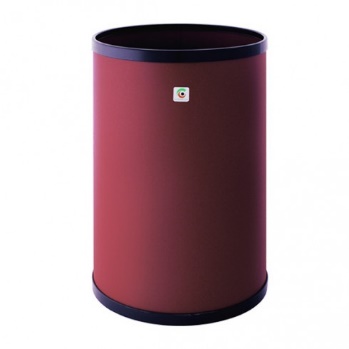 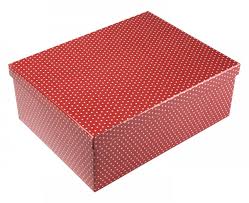 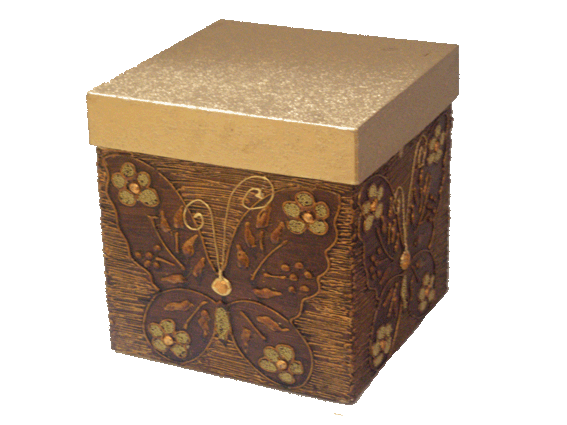 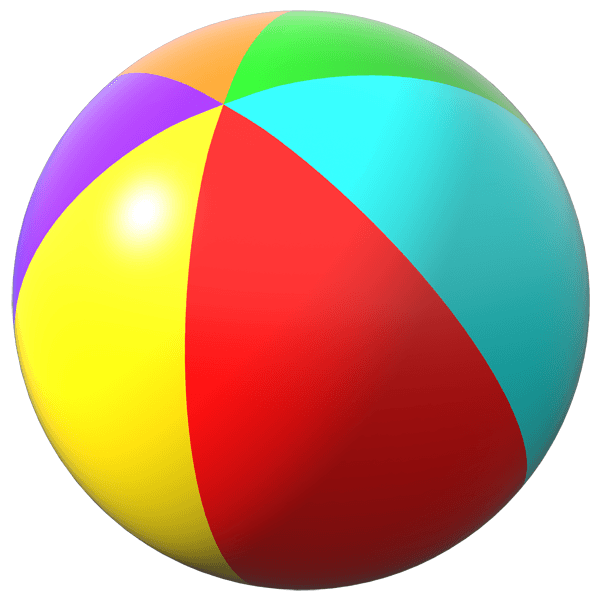 Explícales que deberán identificar las formas que tienen los objetos al compararlos con los cuerpos geométricos que les estás entregando.Apóyalos planteando preguntas como, por ejemplo: ¿Cómo podemos saber la forma que tienen esos materiales? Orienta el análisis en cada grupo, para que organice y caracterice los materiales del sector que le haya tocado en función de sus características tridimensionales: es un cuerpo plano, es un cuerpo redondo, rueda, no rueda. Puedes preguntar también: ¿Tiene puntas?, ¿tiene caras planas?, ¿tiene caras curvas?Propicia que dentro del equipo se genere la discusión mediante preguntas o repreguntas a partir de lo que van haciendo.Pide que junten las cajas (cubos y poliedros rectangulares), las latas y las pelotas, formen grupos con las que se parezcan según su forma, y las relacionen con la forma geométrica que les entregaste. Brinda el tiempo necesario para que manipulen el material y se pongan de acuerdo en la descripción de las características (tienen caras planas, tienen caras curvas, tienen puntas, tienen caras planas y curvas).   Ten presente que de acuerdo a los desempeños deben describir las características estableciendo relaciones entre los objetos, para ello les pedirás que junten las cajas, las latas y las pelotas, formando grupos con las que se parezcan según su forma.Conforme ellos/as van argumentando sus propuestas, considera evaluar usando la escala de valoración que se encuentra al final de esta sesión.Individual Entrega una ficha e indica que dibujen y escriban, según su nivel de escritura, con qué cuerpo se relacionan las formas que han recibido. Invita que a través de la técnica del museo socialicen sus representaciones.  Grupo claseFormalización y reflexión de los aprendizajes. Pregunta a las niñas y los niños: ¿A qué se parecen los objetos que hemos observado?, ¿por qué dices que se parecen?, ¿cómo se llaman los objetos que relacionaste? ¿por qué? A partir de preguntas y repreguntas, como, por ejemplo: pide que señalen a cuáles de los cuerpos geométricos que has presentado se parecen y que fundamenten a qué se parecen. Llega a conclusiones con ellos/as que van consignando en una hoja.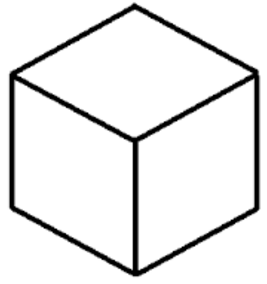 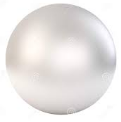 IndividualPlantea otros problemasOrienta a tus estudiantes para que plasmen en su cuaderno lo que han trabajado.Solicita a los estudiantes que resuelvan el problema 2 de la página 126 del Cuaderno de Trabajo de Matemática.En grupo clasePropicia el recuento de las acciones y plantea volver a las preguntas del problema para reflexionar acerca de cómo lo resolvieron y qué usaron en los diferentes grupos.Puedes formular otras preguntas como: ¿Qué hiciste para superar las dificultades?, ¿por qué crees que algunos tienen una respuesta diferente?, ¿qué formas relacionaste?, ¿cuáles fueron las que más encontraste?REFLEXIONES SOBRE EL APRENDIZAJERecuerda las actividades que has realizado y las respuestas que has obtenido de los estudiantes según los desempeños que estaban previstos desarrollar.¿Qué avances tuvieron mis estudiantes?¿Qué dificultades tuvieron mis estudiantes? ¿Qué aprendizajes debo reforzar en la siguiente sesión?¿Qué actividades, estrategias y materiales funcionaron y cuáles no?Anexo 1Escala de valoraciónCompetencia: resuelve problemas de forma, movimiento y localización.Capacidades: Modela objetos con formas geométricas y sus transformaciones.Argumenta afirmaciones sobre relaciones geométricas.Competencias/capacidadesDesempeños¿Qué nos dará evidencias de aprendizaje?Resuelve problemas de forma, movimiento y localización:Modela objetos con formas geométricas y sus transformaciones.Argumenta afirmaciones sobre relaciones geométricas.Establece relaciones entre las características de los objetos del entorno y las asocia con formas geométricas tridimensionales que conoce.Hace afirmaciones sobre algunas propiedades físicas o semejanzas de los objetos y las prueba dando ejemplos concretos.Organiza objetos de la tienda al relacionar sus características con formas geométricas (esfera, cilindro, prisma rectangular, cubo).Enfoques transversalesActitudes o acciones observablesEnfoque Inclusivo o de Atención a la diversidadLos estudiantes demuestran tolerancia, apertura y respeto a todos y cada uno; evitan toda forma de discriminación basada en el prejuicio a cualquier diferencia.¿Qué necesitamos hacer antes de la sesión?¿Qué recursos o materiales se utilizarán?Busca objetos que tengan la forma de esfera, cilindro, cubo y poliedro rectangular.En un papelote elabora el problema planteado en el desarrollo y los carteles con las actividades que darás a cada equipo de trabajo.Ten listos los materiales que se requerirán para realizar las actividades.Revisa el problema 2 de la página 126 del Cuaderno de Trabajo de Matemática.Cuerpos geométricos: esfera, cilindro, cubo y poliedro rectangular para cada grupo.Papelote con el problema.Papelotes y plumones de colores.Tarjetas con actividades para cada equipo de trabajo.Cuaderno de Trabajo de Matemática.Globos (esfera).Inicio                              Tiempo aproximado: 10 min.Desarrollo                 Tiempo:  70 minutosCierre            Tiempo: 10 minutosNombres y apellidos de los estudiantesDesempeños de la competenciaDesempeños de la competenciaDesempeños de la competenciaDesempeños de la competenciaDesempeños de la competenciaDesempeños de la competenciaDesempeños de la competenciaNombres y apellidos de los estudiantesEstablece relaciones entre las características de los objetos del entorno y las asocia con formas geométricas tridimensionales que conoce.Establece relaciones entre las características de los objetos del entorno y las asocia con formas geométricas tridimensionales que conoce.Establece relaciones entre las características de los objetos del entorno y las asocia con formas geométricas tridimensionales que conoce.Hace afirmaciones sobre algunas propiedades físicas o semejanzas de los objetos y las prueba dando ejemplos concretos.Hace afirmaciones sobre algunas propiedades físicas o semejanzas de los objetos y las prueba dando ejemplos concretos.Hace afirmaciones sobre algunas propiedades físicas o semejanzas de los objetos y las prueba dando ejemplos concretos.No observadoNombres y apellidos de los estudiantesEscala de valoraciónEscala de valoraciónEscala de valoraciónEscala de valoraciónEscala de valoraciónEscala de valoraciónSí lo haceLo hace con ayudaNo lo haceSí lo haceLo hace con ayudaNo lo haceMarcelo ParionaMicaela Robles…